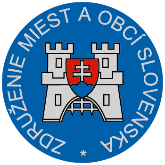 Materiál na rokovanie Hospodárskej a sociálnej rady SRdňa 15. apríla 2019        K bodu č. 2Stanovisko ZMOSk návrhu zákona o sčítaní obyvateľov, domov a bytov v roku 2021Všeobecne k návrhu:Cieľom navrhovaného zákona je úprava rozsahu a spôsobu vykonania sčítania obyvateľov, domov a bytov (ďalej len „sčítanie“) v roku 2021, ktoré bude súčasťou celosvetového programu populačných, domových a bytových cenzov, uskutočňovaných pod záštitou Európskej únie a Organizácie Spojených národov. Členské štáty EÚ majú povinnosť uskutočniť sčítanie v tom istom roku (2021) a zisťovať údaje podľa rovnakých, resp. porovnateľných definícií. Navrhovaný zákon predstavuje opatrenie na vykonanie príslušných nariadení EÚ, ktoré sa vecne týkajú sčítania.    Navrhovaný zákon má zabezpečiť získanie vzájomne prepojených, spoľahlivých, porovnateľných, unikátnych údajov a informácií o stave spoločnosti, o jej demografických, sociálno-ekonomických a kultúrnych štruktúrach, o životných podmienkach obyvateľov         a bývaní. V roku 2021 sa na Slovensku prvýkrát v histórii uskutoční tzv. integrované sčítanie, t.j. sčítanie, ktoré bude integrovať údaje získané od obyvateľov, z vybraných administratívnych zdrojov a registrov. Očakáva sa, že integrované sčítanie okrem zníženia administratívnej záťaže respondentov zvýši kvalitu údajov a informácií a prispeje                   k harmonizácii údajov o počte obyvateľov. Údaje, ktoré nebude možné zabezpečiť z registrov a administratívnych zdrojov, bude Štatistický úrad SR zisťovať priamo od obyvateľov. Pre miestnu územnú samosprávu je úspešné a kvalitné sčítanie veľmi dôležité najmä z pohľadu jeho väzby na niektoré zákony, najmä na rozpočtové určenie dane z príjmov fyzických obyvateľov na jednotlivé obce. Aj preto budeme celý proces sčítania v jednotlivých etapách jeho prípravy a realizácie veľmi pozorne monitorovať a priebežne  konzultovať        so Štatistickým úradom SR.Pripomienky k návrhu:ZMOS bolo včas prizvané do procesu konzultácií obsahu pripravovaného zákona, ešte v čase pred riadnym pripomienkovým konaním a zúčastnilo sa aj riadneho MPK. Oceňujeme doterajšiu kvalitu dialógu s predkladateľom, aj komunikáciu počas pripomienkového konania.ZMOS v rámci MPK uplatnilo osem pripomienok, z toho sedem zásadných a jednu obyčajnú. V rámci rozporového konania došlo ku odstráneniu všetkých vzniknutých zásadných rozporov.Záver:ZMOS navrhuje, aby Hospodárska a sociálna rada SR predložený návrh  zákona o vykonaní sčítania obyvateľov, domov a bytov v roku 2021 odporučila na ďalšie legislatívne konanie.    Michal Sýkora   predseda ZMOS